О нагрудном знаке Законода-тельного Собрания Кировской области «За вклад в развитие законодательства Кировской области»На основании статьи 42 Устава Кировской области Законодательное Собрание Кировской области ПОСТАНОВЛЯЕТ:1. Учредить нагрудный знак Законодательного Собрания Кировской области «За вклад в развитие законодательства Кировской области».2. Утвердить Положение о нагрудном знаке Законодательного Собрания Кировской области «За вклад в развитие законодательства Кировской области». Прилагается.3. Утвердить описание нагрудного знака Законодательного Собрания Кировской области «За вклад в развитие законодательства Кировской области». Прилагается.4. Утвердить описание удостоверения к нагрудному знаку Законодательного Собрания Кировской области «За вклад в развитие законодательства Кировской области». Прилагается.5. Настоящее постановление вступает в силу по истечении десяти дней со дня его официального опубликования.Председатель Законодательного Собрания Кировской области						                            В.В.Быков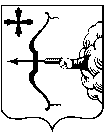 ЗАКОНОДАТЕЛЬНОЕ СОБРАНИЕ КИРОВСКОЙ ОБЛАСТИШЕСТОГО СОЗЫВАПОСТАНОВЛЕНИЕЗАКОНОДАТЕЛЬНОЕ СОБРАНИЕ КИРОВСКОЙ ОБЛАСТИШЕСТОГО СОЗЫВАПОСТАНОВЛЕНИЕЗАКОНОДАТЕЛЬНОЕ СОБРАНИЕ КИРОВСКОЙ ОБЛАСТИШЕСТОГО СОЗЫВАПОСТАНОВЛЕНИЕЗАКОНОДАТЕЛЬНОЕ СОБРАНИЕ КИРОВСКОЙ ОБЛАСТИШЕСТОГО СОЗЫВАПОСТАНОВЛЕНИЕЗАКОНОДАТЕЛЬНОЕ СОБРАНИЕ КИРОВСКОЙ ОБЛАСТИШЕСТОГО СОЗЫВАПОСТАНОВЛЕНИЕот18.12.2018№26/243г. Кировг. Кировг. Кировг. Киров